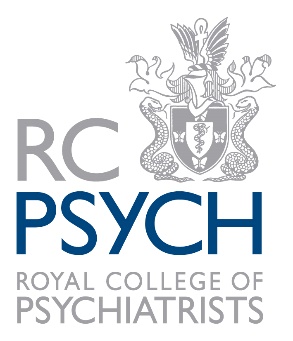 15. Psychiatric Team of the Year: Digital Mental HealthSelf-nominations will be accepted in this category.  Entries must be accompanied by a statement of support from the Chair or other member of the organisation’s board or senior management team.The deadline for submitting nominations is 5pm on 31 May 2024.The following must be confirmed for your entry to be valid:This award is to recognise the changing landscape of healthcare provision following the Covid pandemic with increased use of digital technologies in mental health services. The Award is to recognise work done by healthcare professionals that demonstrates use of digital technologies has improved their service and patient care. Teams may be based in the UK or overseas and should contain at least one psychiatrist who is a member or associate of the College.Your entry should provide evidence of at least one of the following:Clinical excellence: How the team has used digital technologies to improve patient care, patient safety and clinical outcomes.Patient and clinician experience: How the patient and clinician experience has been improved or streamlined by the use of digital technologies e.g., Reduction of admin burden, smoother patient journey from referral to long-term care.Digital innovation: How the team has used innovative technologies not widely available in the public sector and adapted this for use for their patients e.g., AI / VR.Technology and Equality: How the team has addressed issues pertaining to access to health inequalities, access to mental health services or addressed digital exclusion i.e., those patients who may not be able to access digital services due to disability or age or other factors. Technology, mental health and society: How the team has addressed issues pertaining to access to health inequalities, access to mental health services or addressed digital exclusion i.e., those patients who may not be able to access digital services due to disability or age or other factors.See the full Rules for Entry.Entries should relate to work undertaken between January 2023 and December 2023 only. Activities undertaken outside these dates will not be considered.  Please describe below how the nominated team has met the following criteria:Please list the names and job titles of the members of your team.(To add more rows, press ‘tab’ in the bottom right-hand cell)Data Protection 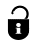 The College’s data protection policy can be found on our websiteThank you for entering the 2024 RCPsych Awards.Please send your completed entry form by 5pm on 31 May 2024 by email to MembershipServices@rcpsych.ac.ukTeam nameTeam’s organisation name and TrustName of team contactJob title of team contactEmail of team contactEntry submitted by:  Entry submitted by:  Name of nominator Please note, as per the Rules for Entry, nominators must be subscribing College Members, Fellows, Honorary Fellows, Specialist Associates, Affiliates, International Associates or Pre-Membership Psychiatric Trainees.Please note, as per the Rules for Entry, nominators must be subscribing College Members, Fellows, Honorary Fellows, Specialist Associates, Affiliates, International Associates or Pre-Membership Psychiatric Trainees.Job titleOrganisation nameAddressEmail  Has the nominated team given their permission for the entry to go forward? Have they agreed to attend/send a representative to/pre-record a video for the Awards ceremony on 14 November 2024 if they are shortlisted?Entry summary (maximum 300 words)Please describe how the nominated meets the Award criteria and why they should be awarded the title Psychiatric Team of the Year: Digital Mental HealthThis wording may be used for publicity purposes for entries that are shortlisted.Clinical excellence Your entry should describe how the team has used digital technologies to improve patient care, patient safety and clinical outcomes.(Maximum 250 words)(10 marks)Patient and clinician experience Your entry should describe how the patient and clinician experience has been improved or streamlined by the use of digital technologies e.g., Reduction of admin burden, smoother patient journey from referral to long-term care.Patient and clinician experience Your entry should describe how the patient and clinician experience has been improved or streamlined by the use of digital technologies e.g., Reduction of admin burden, smoother patient journey from referral to long-term care.Patient and clinician experience Your entry should describe how the patient and clinician experience has been improved or streamlined by the use of digital technologies e.g., Reduction of admin burden, smoother patient journey from referral to long-term care.(Maximum 250 words)(10 marks)Digital innovation Your entry should describe how the team has used innovative technologies not widely available in the public sector and adapted this for use for their patients e.g., AI / VR.Digital innovation Your entry should describe how the team has used innovative technologies not widely available in the public sector and adapted this for use for their patients e.g., AI / VR.(Maximum 250 words)(10 marks)(Maximum 250 words)(10 marks)Technology and Equality Your entry should describe how the team has addressed issues pertaining to access to health inequalities, access to mental health services or addressed digital exclusion i.e., those patients who may not be able to access digital services due to disability or age or other factors.(Maximum 250 words)(10 marks)Technology, mental health and societyYour entry should describe how the team has engaged with the wider public around societal issues around digital mental health e.g., the effects of social media and gaming on mental health, digital privacy, the effects of screen-time on mental health.(Maximum 250 words)(10 marks)Name of team memberJob titleStatement of support from the Chief Executive, Chair or other member of the organisation’s board or senior management team:Statement of support from the Chief Executive, Chair or other member of the organisation’s board or senior management team:Statement of support from the Chief Executive, Chair or other member of the organisation’s board or senior management team:Statement of support from the Chief Executive, Chair or other member of the organisation’s board or senior management team:NameJob title